Tekenen | Opdracht Teken jezelfTeken jezelf: teken je eigen gezicht. Je gezicht in een spiegel.Een tekening van een gezicht heet ‘een portret’. Een tekening van jouw eigen gezicht heet ‘een zelfportret’.Wat heb je nodig?PotlodenPapierEen spiegelSucces!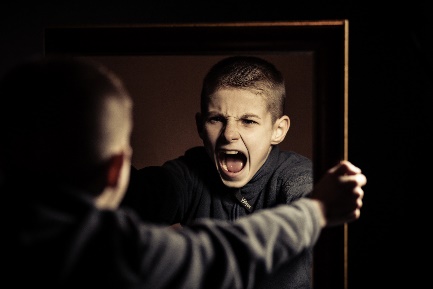 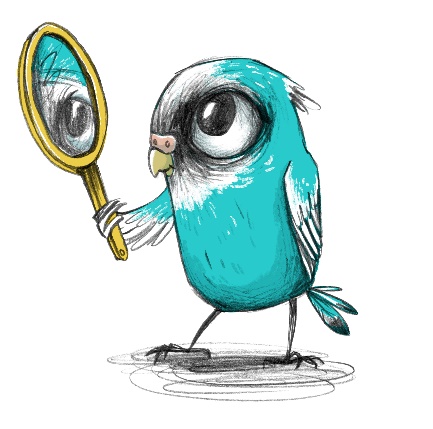 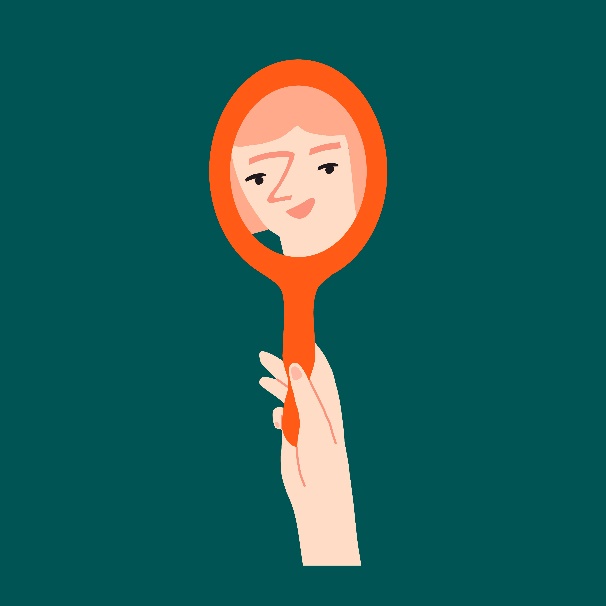 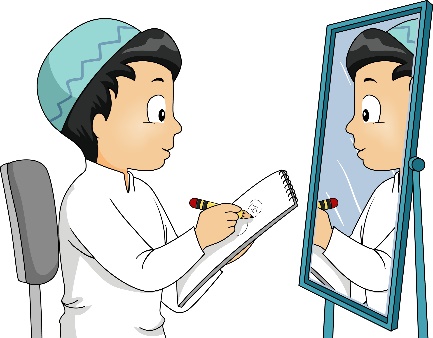 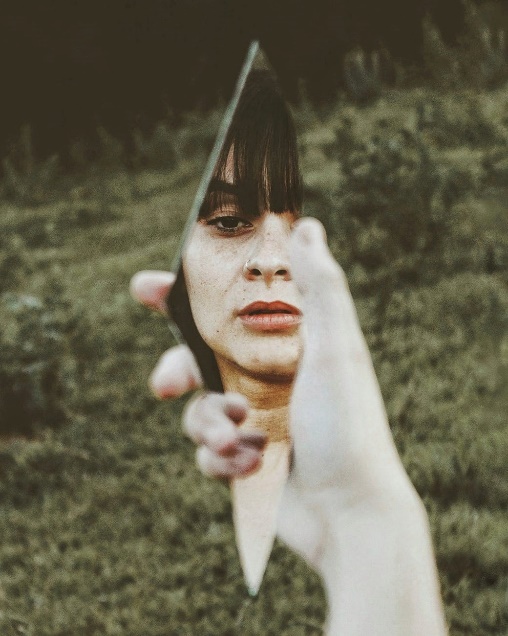 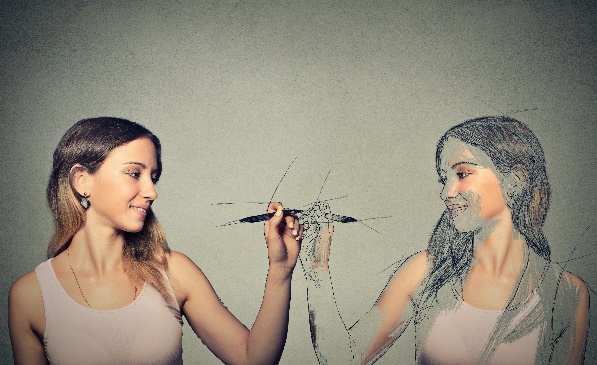 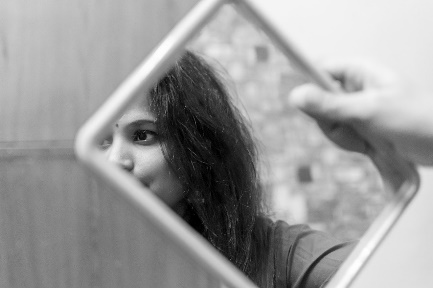 OpsturenStuur je zelfportret op naar de docent.